ÜGYMENETLEÍRÁS RENDKÍVÜLI TELEPÜLÉSI TÁMOGATÁS MEGÁLLAPÍTÁSÁHOZÜgyintéző, hivatali elérhetőség:Ügyintézés helye: Nyírbátor, Szabadság tér 7. fszt. 125. irodaPetrohan ÁgnesTel.: (42) 281-042/118 mellékE-mail: petrohan.agnes@nyirbator.huÜgyfélfogadás rendje:hétfő: 		8:00-12:00;  13:00-17:00 h
csütörtök: 	8:00-12:00;  13:00-16:00 h
Illetékesség:
Nyírbátor város közigazgatási területe Rendkívüli települési támogatás megállapítása iránti kérelem:A képviselő-testület a létfenntartást veszélyeztető rendkívüli élethelyzetbe került, valamint az időszakosan vagy tartósan létfenntartási gonddal küzdő személyek részére rendkívüli települési támogatást nyújt.Létfenntartást veszélyeztető rendkívüli élethelyzet különösen:a kérelmező vagy a kérelmezővel közös háztartásban élő közeli hozzátartozók valamelyikének hirtelen fellépő, és kórházi ápolást igénylő betegsége, továbbá súlyos vagy életveszélyes sérüléssel járó balesete, a kérelmező vagy a kérelmezővel közös háztartásban élő közeli hozzátartozók valamelyikének a munkáltató rendes felmondása által bekövetkezett munkanélkülisége, a munkahely elvesztését követő 30 napon belül, lakhatást biztosító épületet elpusztító, vagy e rendeltetését akadályozó köztudomású elemi kár (különösen tűz, szél- illetve hóvihar, belvíz, más időjárási károsító hatás), vagy meghibásodás (különösen csőtörés, gázrobbanás, elektromos meghibásodás),a lakáshasználat jogának tényleges elvesztése, hajléktalanná válás, bűncselekmény, vagy szabálysértés (különösen rablás, lopás, betörés) következtében elszenvedett létfenntartást veszélyeztető élethelyzet, egyedülálló személynek büntetés végrehajtási intézetből történő elbocsátása, a kérelmező 3 egymást követő napot meghaladó kórházi kezelésre szorul,a gyermek 3 egymást követő napot meghaladó kórházi kezelésre szorul, a gyermek betegsége miatt a szülő harminc egymást, követő napot meghaladó táppénzt vesz igénybe, a gyermek betegsége miatt társadalombiztosítási szerv által nem finanszírozott gyógyászati segédeszköz használatára szorul, és közgyógyellátásra nem jogosult,a gyermeket gondozó/nevelő család családok átmeneti otthonába kerül,a gyermek védelembe vételére kerül sor a család anyagi körülményei miatt, a törvényes felügyeletet ellátó szülő halála esetén az árvaellátás megállapításáignevelésbe vett gyermek családjával való kapcsolattartás. Időszakosan bekövetkező, vagy tartósan fennálló létfenntartási probléma különösen:adósság miatt kikapcsolt közüzemi szolgáltatás (áram, víz, gáz) újra üzembe helyezésének anyagi terhe,krónikus betegség miatt bekövetkezett gyógyintézeti kezelés (kórházi, szanatóriumi ápolás),gyógyászati segédeszközök beszerzése,iskoláztatással összefüggő kiadások.Az eljárás az ügyfél kérelmére indul.Szükséges dokumentumok:személyi igazolvány, lakcím igazolvány,vagyonnyilatkozat,jövedelemigazolás,a rendkívüli élethelyzetet vagy létfenntartást veszélyeztető körülményt igazoló dokumentum. Egyéb fontos tudnivalók: Pénzbeli rendkívüli települési támogatás állapítható meg annak a személynek, aki létfenntartását veszélyeztető rendkívüli élethelyzetbe került feltéve, hogy a kérelmező családjában az egy főre számított havi jövedelem nem haladja meg az öregségi nyugdíj mindenkori legkisebb összegének 200%-át, egyedül élő, vagy egyedülállóként kiskorú gyermeket nevelő esetén a 250%-át. Pénzbeli rendkívüli települési támogatás negyedévente személyenként egy alkalommal állapítható meg.A támogatás összege alkalmanként nem haladhatja meg a 28500 forintot, egész évben a 30000 forintot.Az ügyintézés díja:Az eljárás költség és illetékmentes.Eljárási határidő: Az ügyintézési határidő 60 nap.Kérelem:Formanyomtatvány rendkívüli települési támogatás megállapításához:A kérelem benyújtható a https://ohp.asp.lgov.hu oldalon is. Itt megjelenik az Önkormányzati Hivatali Portál, ahol az ügyintézés megkezdéséhez ki kell választani azt az önkormányzatot, ahol ügyet kíván indítani.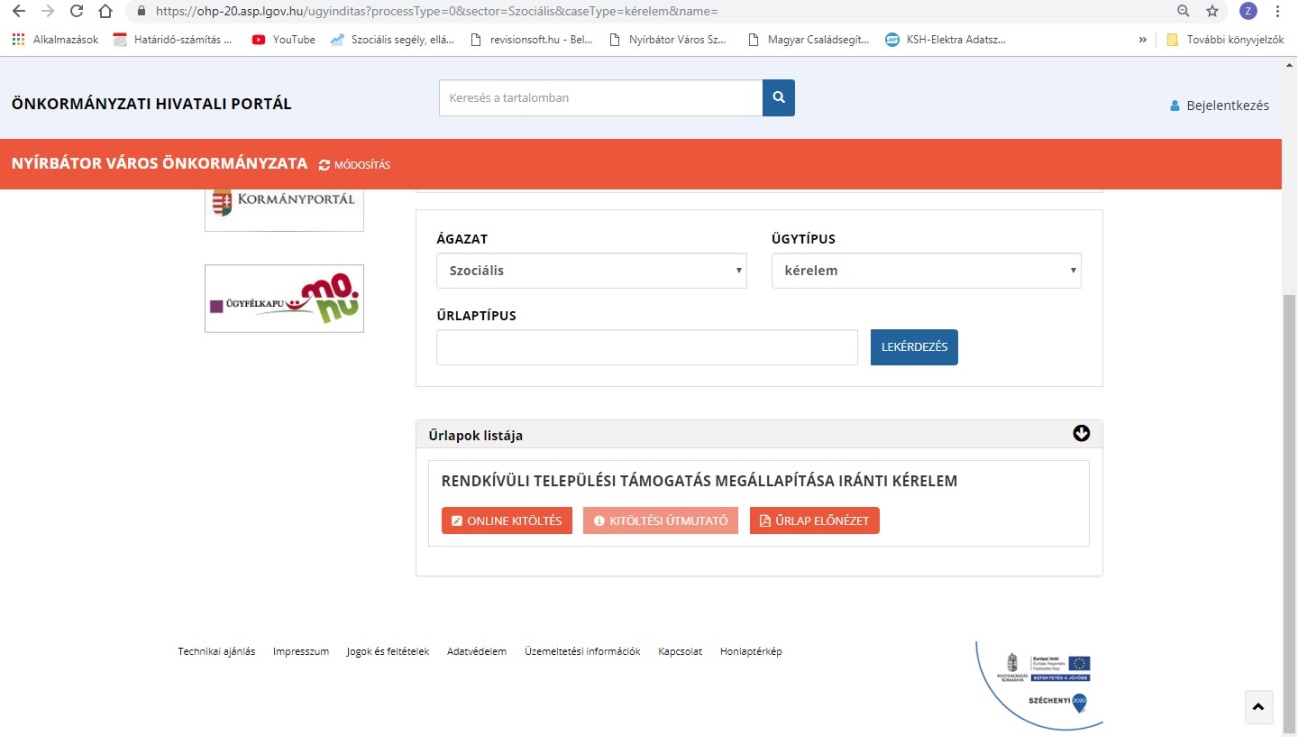 Vonatkozó jogszabályok:A szociális igazgatásról és szociális ellátásokról szóló 1993. évi III. törvény (Szt.)Az általános közigazgatási rendtartásról szóló 2016. évi CL. tv. (Ákr.)Nyírbátor Város Önkormányzata Képviselő-testületének 6/2015. (II.25.) önkormányzati rendelete a szociális igazgatásról és a települési támogatásról